eco-INSTITUT-Label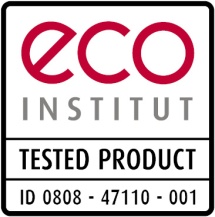 Konformitätserklärung Übertragung auf ein herstellungsidentisches Produkt mit anderer WarenbezeichnungProduktbezeichnung:Vertreiber des herstellungsidentischen Produktes:Angaben zur Zertifizierungs-Urkunde des zertifizierten  Produktes:Hiermit bestätigt der Auftraggeber, dass die oben gemachten Angaben wahrheitsgemäß erfolgten. Zertifikatsinhaber (Ursprungszertifikat)Prüfinstituteco-INSTITUT Germany GmbHSchanzenstr. 6 - 2051063 Kölndes geprüften Produktesdes herstellungsidentischen ProduktesZertifizierungsnummer.:     -      -   Gültigkeit der Zertifizierungs-Urkunde:Identische Inhaltsstoffe beider Produkte: Ja  NeinIdentischer Produktionsablauf beider Produkte: Ja Nein      ,      Ort, DatumUnterschrift (Zertifikatsinhaber)Ort, DatumUnterschrift (Vertreiber)